Formulir IIPAKTA INTEGRITASSaya yang bertanda tangan di bawah ini :Nama	:	Tempat, tanggal lahir	:	NIP	:	Pangkat, golongan/ ruang	:	Jabatan saat ini	:	Unit Kerja	:	Alamat	:	dalam rangka mengikuti Seleksi Terbuka Pengisian Jabatan Pimpinan Tinggi (JPT) Pratama Sekretaris Daerah Kabupaten Sumbawa Barat, dengan ini menyatakan bahwa saya:akan berperan secara pro aktif dalam upaya pencegahan dan pemberantasan korupsi, kolusi dan nepotisme serta tidak melibatkan diri dari perbuatan tercela.tidak meminta atau menerima pemberian secara langsung atau tidak langsung sesuai ketentuan yang berlaku.akan bersikap jujur, objektif dan akuntabel dalam melaksanakan tugas.akan bekerja secara berdisiplin dan berdedikasi dalam memberikan pengabdian terbaik bagi kemajuan Kabupaten Sumbawa Barat.akan memegang teguh rahasia negara dan jabatan serta setia dan taat kepada pimpinan dalam menjalankan fungsi sebagai Aparatur Sipil Negara yang menjadi abdi masyarakat dan abdi negara.Apabila saya melanggar hal-hal yang telah saya nyatakan dalam Pakta Integritas ini, saya bersedia dikenakan sanksi sesuai dengan ketentuan peraturan perundang-undangan...................., ........................ 2021Hormat Saya,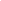 	.....................................................	       NIP